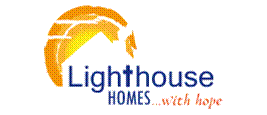 JOB DESCRIPTION_________________________________________________________________Job Title:	Lighthouse Project Manager Reporting to:		Chief Executive_________________________________________________________________The main purpose of the job is to:Create a professional, safe and high quality environment which enables residents to discover and develop a purpose and plan for their lives To oversee the provision of Stability…           by    ensuring an environment of         SafetyDignity…             by       demonstrating genuine             RespectFriendship…       by     creating a compassionate           CommunityPurpose….          by        sharing a life-giving                  FaithPlan….                 by          encouraging new                    OpportunitiesMain responsibilities areEnsure the effective operation of the Lighthouse Project- its day to day running, assessing, monitoring- reviewing progress and providing support across a broad range of areas. Achieve maximum safe occupancy of the project.Lead a team of staff and volunteers, achieving project objectives and maximising the change process for residents. Build the faith based ethos of Lighthouse Homes.Ensure the health and safety of the residents, staff/volunteers and the building.Ensure that the finances of the project are maintained within budget and that income is maximised.Ensure that the building/environment standards are high and that we are offering excellence in our provision to residents. Ensure property maintenance is timely, effective and economical. Network to promote the work of Lighthouse Homes, ensuring a high profile in the area, linking to Churches, other professionals, community organisations, and funders. Write professional reports, quickly and concisely, addressed to a range of stakeholders/partners. Lead the staff and volunteer team in the change/development process, taking new initiatives, improving and expanding service and looking always to improve our work with the homeless.  Main TasksStaff Leadership and ManagementLead the staff/volunteer team, ensuring compliance with Lighthouse Homes Policies and Procedures demonstrating an open, participative and inclusive management approach.Lead regular structured team meetings, ensuring minutes are available and circulated to all staff and volunteers.Develop/delegate the monthly staffing rota to meet Health and Safety requirements and the financial constraints of the service, maintain an on-call facility, and in the case of holiday or sickness, arrange for the facility to be maintained.Ensure appropriate induction for all project staff and volunteers.Complete quarterly supervisions and annual appraisals.Performance manage staff within the human resource policy framework of Lighthouse Homes. Liaise with our human resource advisors, as necessary. Identify staff learning and development needs and seek to meet those needs by a variety of approaches and learning deliveries. Keep accurate staff training records.Assist individual staff and volunteers to develop in their role and level of compliance with agreed standards.Lead the team development process, ensuring that team targets are set and achieved. Create and maintain a culture of excellence.The Resident ExperienceProvide leadership in setting clear boundaries and expectations for communal living.Ensure the delivery of optional morning devotions for the resident group.Ensure the drafting and delivery of effective resident care plans.Develop the 10 plus volunteering/activity provision and ensure opportunities for purposeful day time activity for the resident group are maximised.Link with other community provision/partnerships to ensure the connectedness of the project and the maximisation of resident integration in the local community. Financial ManagementOperate the service in a cost-effective manner, maintaining tight control of general running costs of the building.Operate the facility within budget- seeking to maximise project income.Provide payroll details to finance officer on a monthly basis. Review the monthly Housing Benefit award, ensuring it accurately reflects the occupancy. Have oversight of the project cash cards and ensure appropriate use and cost effective management of the project budget. Control the use of petty cash.Authorise staff expenses and forward on for payment.Seek additional funding support to the project by making applications to external funding sources, in agreement with the CEOProperty ManagementEnsure general maintenance is undertaken swiftly and cost effectivelyMaintain a data base of trusted contractors who are willing to work on the project as necessaryWork alongside the Trustees/CEO in developing our property portfolio and making quality improvements to our Lighthouse provision.Health and Safety ComplianceMinimise legal risk and mitigate risks across the project. Oversee the Health and Safety of the residents, staff and premises, liaising with the H&S advisor and our appointed contractors. Ensure all H&S checks are completed in accordance with required guidanceEnsure users rights are protected and GDPR compliance is in place at the project.Undertake on call duties as required. Personal/Professional DevelopmentActively participate in personal supervision and the appraisal processIdentify personal training and development needsAttend managers meetings and Trustees meeting as required.Work with other managers/staff/Trustees in developing the service offer and provision of Lighthouse Homes.General RequirementsFlexible to work outside of office hours-having driving licence and access to a vehicle for work purposes. Has Disclosure and Barring Service disclosure at enhanced levelWilling to undertake other duties as may be requested by the CEO. This job description does not encompass the complete duties and should be treated as a guide to the duties that the post holder is expected to perform.As a term of employment, the post holder can be required to undertake such duties as are commensurate with his or her position. The job description may be amended to meet changing requirements at any time after discussion with the post holder. Revised 12/4/21